     	                                                                                                                                                                                                                         123001, РФ, г. Москва, Вспольный переулок, д.3, корп 1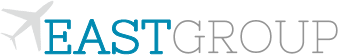                                                                                                        Тел. +7 (499) 394-30-10 // +7 (499) 390-11-64e-mail: east-group@mail.ru // www.east-group.netОсновные данныеЧасть IIДанные о роде деятельностиЧасть IIIДанные об образованииЧасть IVЛичная информацияТекущее место проживанияРодственные связиЧлен семьи №1 (супруг/супруга)Член семьи №2 (мать)Член семьи №3 (отец)

ДетиЕсли «Да», то предоставьте следующую информацию:Контактное лицо при ЧП (в России)Часть VДанные о поездке

План визита по КитаюАдрес пребывания должен быть либо на английском, либо на китайском языкеДанные о приглашающей сторонеДанные о провинции, городе и районе должны быть на английском языке. Полный адрес должен быть указан либо на английском языке, либо на китайском языке.Часть VIПредыдущие поездки в Китай за 3 годаПоследняя виза в КитайПосещения других стран за последние 5 летФамилия и имя как в загранпаспортеПредыдущие фамилии  (если были)Страна рожденияОбласть/крайГородСемейное положениеСемейное положениеГражданство другой страныВНЖ в другой странеТекущий работодатель Рабочий адресРабочий телефонДолжностьФИО руководителяТелефон руководителяС какого числа работаете?Текущая профессия Годовой доход (в долларах)Название учебного заведенияСтранаАдресУченая степеньДата поступленияОкончание учебыСтрана Область/крайГородАдрес полностьюДомашний телефонМобильный телефонФамилия и имяСтрана проживанияОбласть/крайГородАдрес проживания полностьюДата рожденияСтрана рожденияГород рожденияПрофессияФамилия и имяГражданствоАдрес проживания полностьюДата рожденияПрофессияФамилия и имяГражданствоАдрес проживания полностьюДата рожденияПрофессияФамилия и имяАдрес проживания полностьюДата рожденияСтрана рожденияГород рожденияЕсть ли у вас родственники в Китае?ДА или НЕТФИОСтепень родстваСтатус в странеФИООтношение с вамиНомер телефонаАдресДата прилета Город прилетаДата вылетаГород вылетаГород  Адрес пребыванияДата прибытия в городДата отъезда из городаИмя человека/организацияОтношение к заявителюПровинцияГородРайонПолный адресТелефонКто оплачивает поездкуСпонсор (если есть)ГородДата приездаДата отъездаДата выдачи Место выдачиДействующие визы в других странахСтрана 1Страна 2Страна 3Страна 4Страна 5